В соответствии со статьей 40 Градостроительного кодекса Российской Федерации, решением Совета депутатов города Новосибирска от 24.06.2009 № 1288 «О Правилах землепользования и застройки города Новосибирска», пунктом 2.13 административного регламента предоставления муниципальной услуги по предоставлению разрешения на отклонение от предельных параметров разрешенного строительства, реконструкции объектов капитального строительства, утвержденного постановлением мэрии города Новосибирска от 10.06.2013 № 5459, на основании заключения по результатам публичных слушаний по вопросам предоставления разрешений на отклонение от предельных параметров разрешенного строительства, реконструкции объектов капитального строительства от 12.12.2016, рекомендаций комиссии по подготовке проекта правил землепользования и застройки города Новосибирска о предоставлении и об отказе в предоставлении разрешений на отклонение от предельных параметров разрешенного строительства, реконструкции объектов капитального строительства от 16.12.2016, руководствуясь Уставом города Новосибирска, ПОСТАНОВЛЯЮ:1. Отказать в предоставлении разрешения на отклонение от предельных параметров разрешенного строительства, реконструкции объектов капитального строительства:1.1. Обществу с ограниченной ответственностью «Днепр» (на основании заявления в связи с тем, что наличие инженерных сетей является неблагоприятным для застройки, а также в целях сохранения зеленых насаждений) в части уменьшения минимального процента застройки с 25 % до 6,4 % в границах земельного участка с кадастровым номером 54:35:071980:80 площадью 2,2386 га, расположенного по адресу: Российская Федерация, Новосибирская область, город Новосибирск, ул. Большевистская (зона делового, общественного и коммерческого назначения (ОД-1)), в связи с тем, что отсутствуют обоснования, предусмотренные частью 1 статьи 40 Градостроительного кодекса Российской Федерации, а именно: наличие инженерных сетей и сохранение зеленых насаждений не являются неблагоприятными для застройки, а также в связи с тем, что не представлен документ, предусмотренный абзацем 3 пункта 2.10.1 административного регламента предоставления муниципальной услуги по предоставлению разрешения на
отклонение от предельных параметров разрешенного строительства, реконструкции объектов капитального строительства, утвержденного постановлением мэрии города Новосибирска от 10.06.2013 № 5459.1.2. Закрытому акционерному обществу «Желдорипотека» (на основании заявления в связи с тем, что размер земельного участка меньше установленного градостроительным регламентом минимального размера земельного участка) в части уменьшения минимального отступа от границ земельного участка, за пределами которого запрещено строительство зданий, строений, сооружений, с кадастровым номером 54:35:021275:33 площадью 0,0681 га, расположенного по адресу: Российская Федерация, Новосибирская область, город Новосибирск, ул. Октябрьская (зона делового, общественного и коммерческого назначения    (ОД-1)), с 3 м до 0,6 м со стороны ул. Октябрьской, с 3 м до 1 м со стороны земельного участка с кадастровым номером 54:35:021275:17 в связи с письменным отказом от получения разрешения на отклонение от предельных параметров разрешенного строительства, реконструкции объектов капитального строительства.2. Департаменту строительства и архитектуры мэрии города Новосибирска разместить постановление на официальном сайте города Новосибирска в информационно-телекоммуникационной сети «Интернет». 3. Департаменту информационной политики мэрии города Новосибирска обеспечить опубликование постановления.4. Контроль за исполнением постановления возложить на заместителя мэра города Новосибирска - начальника департамента строительства и архитектуры мэрии города Новосибирска.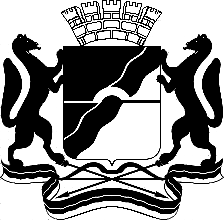 МЭРИЯ ГОРОДА НОВОСИБИРСКАПОСТАНОВЛЕНИЕОт  	  26.12.2016		№      5968  	Об отказе в предоставлении разрешений на отклонение от предельных параметров           разрешенного строительства, реконструкции объектов капитального строительстваМэр города НовосибирскаА. Е. ЛокотьКотова2275056ГУАиГ